TARUN TAUSTA Argonauttien taru kuuluu myyttien varhaiseen kerrostumaan. Jo Odysseiassa, joka osittain jäljittelee sitä taru mainitaan >> kaikkien tuntemana >>. Kuten muissakin varhaisissa myyteissä siinä esiintyy aineksia, jotka puuttuvat myöhäisemmistä taruista. Siinä mainitaan eräitä  kreikkalaisuuden varhaisimpiin vaiheisiin liittyneiden sankarien nimiä ja ilmiöitä. Eräs tällaisia varhaisia ilmiöitä oli sukupuolten välisen yhteiselämän häiriintyminen. Tämä  ilmiö saattoi juontua jopa kivikaudelta saakka, jolloin hedelmällisyyden jumalattarien valta oli miespuolisten jumaluuksien valtaa suurempi. Naisiin kohdistuvat pelot ilmenivät myöhemminkin muun muassa tarussa Lemnoksensaaren naisten suhtatumisessa miehiinsä; siinä etteivät naimisissa olevat naiseet saaneet seurata Olympian kisoja, ja henkilöityvät sellaisissa naisissa kuin poikapuoleensa rakastunut ja tämän kuoleman aiheuttanut Faidra,  miehensä Amfiaraoksen Teebaan varmaan kuolemaan lähettänyt Erifyle ja Troijasta Klytaimestra. 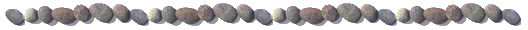 Kuten monissa muissakin myyteissä, Argonauttien tarussa on kuitenkin myöhäisempiäkin aineksia. Monet kaupunkivaltiot halusivat saada omia sankareitaan Argonauttien joukkoon, ja retkeen  osallistuneiden sankarien lukumäärää kasvatettiin huolimatta siitä, että tästä syntyi vaikeita kronologisia ongelmia. Sekin kiinnitti huomiota, että sangen monilla Argonauteilla oli yhteyksiä ennustustaitoon ja psykosomaattiseen lääketieteeseen. Osalla heistä tämä johtui siitä, että he olivat olleet viisaan kentauri Kheironin opissa. Jotkut tutkijat ovat esittäneet osuvan vertauksen: Argonauttien retki oli kuin psykiatrien ensimmäinen laivaseminaari. Argonauttien tarussakin on paljon kansansaduille ominaisia aineksia, jotka ovat yleismaailmallisia. Muun muassa äitipuolen vainoamat lapset, jumalten muuntautuminen apua tarvitseviksi vanhuksiksi ketellessaan ihmisiä, kivisen pellon kyntäminen (myös Kalevan Kullervon kyntämä >> kyinen pelto>> oli kivien eikä käärmeiden peittämä) ja rauhallisia asukkaita ahdistelevat hirviöt ovat tällaisia yleismaailmallisia taruaineksia. Argonauttien retken todellisuuspohja on mielenkiintoinen. On arveltu, että se kuvastaisi kreikkalaisten vähittäistä tutustumista traakialaisten asuttamiin Aigeianmeren pohjoisiin saariin ja kertomuksia ensimmäisistä yrityksistä pyrkiä Mustameren alueelle, kun siellä kaikki oli vielä tuntematonta ja salaperäistä. Kuva tarkentui myöhemmin, alkaen noin 1000 eKr., vähän Vähän-Aasian joonialaiset siirtokunnat, etenkin Miletos, solmivat kiinteämpiä yhteyksiä  Mustanmeren rannikkoalueiden kanssa ja alkoivat perustaa sinne kauppa-asemia. Tarussa kuvastuu myös kreikkalaisten ja troijalaisten välinen kilpailu Hellespontoksen eli Dardanelliensalmen valvonnasta, joka lienee ollut Troijan sodan varsinaisena syynä, ja vaikeudet päästä Propontikselta eli Marmaramereltä noin 30 km pitkän Bosporin salmen kautta Mustallemerelle. Pohjoisesta suuntautuu nimittäin Välimerta kohti hyvin voimakas pintavirtaus, joka vaikeutti  suuresti keveiden soudettavien laivojen pääsyä pohjoiseen. Purjeistakaan ei tavallisesti ollut apua, koska vallitsevat tuulet ovat pohjois-/koillissuuntaisia. Kultaisen taljan arvoitukselle Augustuksen arvoitukselle Augustuksen aikana kirjoittanut kreikkalainen historioitsija ja maantieteilijä Strabon on esittänyt mielenkiintoisen selityksen. Hänen mukaansa Mustameren itärannikon kansoilla oli ennen tapana johtaa kultapitoisten alueiden läpi juoksevien jokien vettä ja pohjanhiekkaa kouruihin, joiden pohja oli päällystetty lampaantaljoilla. Jos kourun kaltevuuskulma oli oikea, vesi ja hiekka kulkivat esteettä kourun läpi, mutta raskaampi kultapöly tarttui taljaan. Tarvitsi vain nostaa talja kuivumaan, ja kultapöly irtosi aikanaan  tai oli taljasta helposti harjattavissa. Ehkäpä kreikkalaiset kauppamiehet olivat lähteneet etsimään heille pohjoisempaa tulevan kullan lähdettä ja kulkureittiä. Kultaisessa taljasta oli Kolkhiksen asukkaille ja heidän kuninkaalleen Aieteelle tullut eräänlainen >> Sampo >>, kaiken menestyksen tuoja ja hyvinvoinnin tae. Siksi he eivät olleet valmiita luopumaan siitä mistään hinnasta. Kertomus Argonauttien paluumatkaan reitistä on hyvin yllättävä. He eivät palanneetkaan takaisin Aigeianmerelle samaa tietä, jota pitkin olivat saapuneet, vaan suuntasivat lännestä Mustaanmereen laskevalle Tonavalle (Istros). Matkattuaan aikansa sitä pitkin he siirtyivät Savajoelle ja pääsivät sen kautta Adrianmeren pohjoispäähän. Sieltä he jatkoivat matkaa Pojoelle  (Eridanos) ja hakeutuvat Isèrejoen kautta Rhônelle (Rhodanos) ja sieltä Välimerelle. Olipa reitti mikä tahansa, matkalaisilla on ollut tiedossaan sen tarkka kulku. Muuten he eivät olisi osanneet poiketa Tonavalta Belgradin kohdalla Savalle, jota pitkin he pääsivät lähelle meren rantaa Triesten tienoilla käyttäen hyväkseen jokien alkuhaaroja. Samoin he eivät olisi osanneet ylittää taipaletta Pojoen alkujuurilta Isèrelle. Reitti on siis ollut kenties vilkkaassakin käytössä jo aikasemminkin. Tämän jälkeen heidän loppumatkansa kuvauksella on paljon yhteyksiä Odysseian kanssa. Mahdollisesti kreikkalaiset halusivat kultansa lähteen löydettyään tutustua myös reitteihin, joita pitkin toinen mykeneläisen kulttuurin arvostama materiaali, Itämeren rannikoiden meripihka, saapui Välimeren alueelle. Itämeren meripihkaahan esiintyi jo Mykenen kuningashaudoissa 1500-luvulla eKr. On osoitettu, että itäisin vanha meripihkan kauppareitti suuntautui Dnepriä (Borysthenes) ja Tonavaa ja sen sivujokia pitkin Mustallemerelle, keskimmäinen Keski-Euroopan jokien kautta Adrianmeren pohjukkaan ja läntisin Saône- ja Rhônejokia pitkin läntiselle Välimerelle. Vasta 300-luvun loppupuolella eKr. massilialainen merenkulkija Pytheas pyrki löytämään meritien Itämerelle, mutta hänen mielikuvituksellisena pidettyä kertomustaan ei uskottu. MYYTIN MYÖHEMPI KÄYTTÖ Apollonios Rodoslainen, Argonautica (laaja eeppinen runoelma), noin 250 eKr. Valerius Flaccus, Argonautica (laaja eeppinen runoelma) n. 70-80 jKr.Argo, (reliefi) metooppi Sikyonin aarrekammiossa, noin 560 eKr., Delfoin museoPlauttius, Argonautit beryykkien maassa, Cista Ficoronin pronssikaiverrus, noin 340 eKr., Villa Giukian etruskimuseo, Rooma. Thorvaldsen, Iason (veisto), 1802, Thorvaldsen museo, KööpenhaminaP. Corneille, La toison d’or  (tragedia), 1660F.Grillparzer, Das golden Vlieβ (trilogia), 1820G. Mahler, Die Argonauten (ooppera), 1879R. Graves, The Golden Fleece (romaani), 1944Euripides, Medeia (tragedia), 431 eKr.L Anneus Seneca, Medea (tragedia), noin 50-60 jKr.P. Corneille, Mèdèè (tragedia), 1635Medeia ja Peliaan tyttäret (ryhmäveistos), kopio 400-luvun eKr. veistoksesta, Vatikaanin museotMedeia ennen lapsenmurhaa, seinämaalaus Pompeijin Casa dei Dioscurista, Napolin argeologinen museoE. Delacroix, Raivoisa Medeia (maalaus), 1838, Louvre, Pariisi 